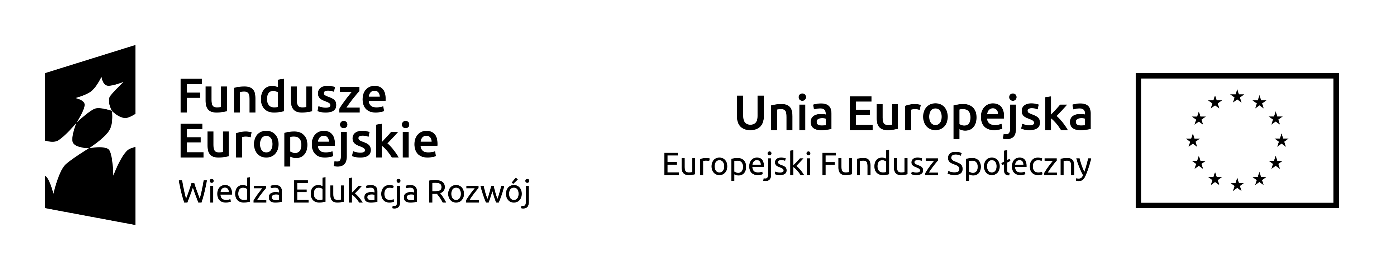 Zintegrowany Program ASP w Łodzi 2KBZ.261.3.2021			Załącznik nr 1	FORMULARZ OFERTYDotyczy zamówieniu na usługę pn.„Wykonanie usługi szkoleniowej dla pracowników Akademii Sztuk Pięknych w Łodzi. Zamówienie podzielono na trzy części, od 1 do 3”Postępowanie nr rej. KBZ.261.3.2021Niniejszą ofertę składa: II. Oświadczenia Wykonawcy:W odpowiedzi na Ogłoszenie o zamówieniu, oświadczam co następuje:Zapoznałem się i w pełni oraz bez żadnych zastrzeżeń akceptuję treść ogłoszenia 
o zamówieniu i SWZ.W pełni i bez żadnych zastrzeżeń akceptuję warunki umowy na wykonanie zamówienia zapisane we wzorze umowy, a przypadku wybrania naszej oferty deklarujemy podpisanie umowy zgodnie z przedstawionym wzorem umowy.Zaświadczenia dot. KRS * / CEIDG * są * / nie są * dostępne w formie elektronicznej pod adresem internetowym ogólnodostępnych i bezpłatnych baz danych tj.: https://prod.ceidg.gov.pl *   /   https://ekrs.ms.gov.pl ** - niepotrzebne skreślićKalkulacja cena ofertyOświadczam, że wypełniłem obowiązki informacyjne przewidziane w art. 13 lub art. 14 RODO wobec osób fizycznych, od których dane osobowe bezpośrednio lub pośrednio pozyskałem 
w celu ubiegania się o udzielenie zamówienia publicznego w niniejszym postępowaniu.Oświadczam, że:Oświadczam, że oferta nie zawiera/zawiera* informacji/-e stanowiących/-e tajemnicę przedsiębiorstwa w rozumieniu przepisów o zwalczaniu nieuczciwej konkurencji. W przypadku braku wskazania jednej z opcji Zamawiający przyjmie, że oferta nie zawiera informacji stanowiących tajemnicę przedsiębiorstwa.Oświadczam, że jesteśmy świadomi odpowiedzialności karnej związanej ze składaniem fałszywych oświadczeń.W imieniu wykonawcy oświadczam, że:Jesteśmy  mikro   małym   średnim (zaznaczyć właściwe, jeżeli dotyczy) przedsiębiorstwem w rozumieniu zalecenia Komisji z dnia 6 maja 2003 r. w sprawie definicji mikro przedsiębiorstw oraz małych i średnich przedsiębiorstw (notyfikowane jako dokument 
nr C (2003) 1422) (Dz. U. L 124 z 20.5.2003, s. 36–41). Zgodnie z definicjami zawartymi 
w ww. zaleceniu, małe i średnie przedsiębiorstwa charakteryzują się następującymi cechami:- Mikroprzedsiębiorstwo: mniej niż 10 pracowników, obrót roczny (kwota przyjętych pieniędzy w danym okresie) lub bilans (zestawienie aktywów i pasywów firmy) poniżej 2 mln EUR;- Małe przedsiębiorstwo: mniej niż 50 pracowników, obrót roczny lub bilans poniżej 10 mln EUR;- Średnie przedsiębiorstwo: mniej niż 250 pracowników, obrót roczny poniżej 50 mln EUR lub bilans poniżej 43 mln EURO. DANE WYKONAWCYDANE WYKONAWCYNazwa:………………………………………………………...……………….Adres: ………………………………………………………………………….Telefon osoby do kontaktu: …………………………………………..Adres e-mail osoby do kontaktu: …………………………..………Adres internetowy: www.……………………………........…………NIP: …………………………………………………………………..……………..REGON: ………………………………………………………..………………….KRS/CEiDG: …………………………………………………….……………….Lp.Nazwa/rodzaj szkoleniaVATWartość oferty(w zł) bruttoCzęść 1KBZ.261.3.2021„Pracownicze Plany Kapitałowe (online)”Zw. …………………. zł(słownie: ………………………………………………………)Część 2KBZ.261.3.2021„Kurs języka angielskiego (online)”Zw. 1…………………. zł(słownie: ………………………………………………………)Część 3KBZ.261.3.2021„Kadry i płace (online)”…. % …………………. zł(słownie: ………………………………………………………)Wstawić znak „X” w rubryce, która dotyczy WykonawcyWykonawca jest osobą prawnąWykonawca jest osobą fizyczną wykonującą działalność gospodarczą zarejestrowaną w Rzeczypospolitej Polskiej albo w państwie niebędącym państwem członkowskim Unii Europejskiej lub państwem Europejskiego Obszaru Gospodarczego, i w ramach prowadzonej działalności zatrudnia pracowników lub zawiera umowy ze zleceniobiorcamiWykonawca jest osobą fizyczną nie prowadzącą działalności gospodarczej zarejestrowanej w Rzeczypospolitej Polskiej albo w państwie niebędącym państwem członkowskim Unii Europejskiej lub państwem Europejskiego Obszaru Gospodarczego                                                ..............................................................................                                         Data i podpis upoważnionego przedstawiciela Wykonawcy